ZÁKLADNÍ ŠKOLA A MATEŘSKÁ ŠKOLA DOLNÍ VILÉMOVICE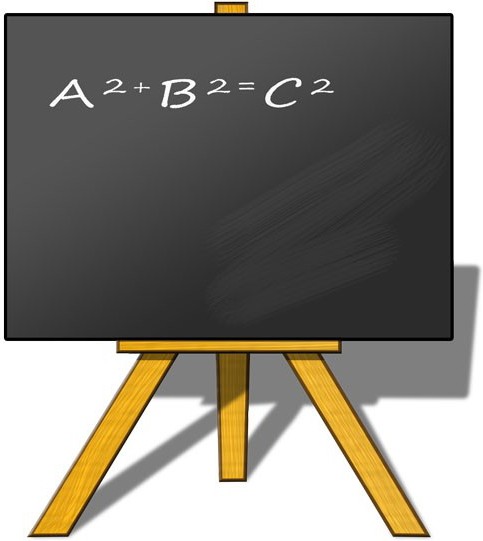 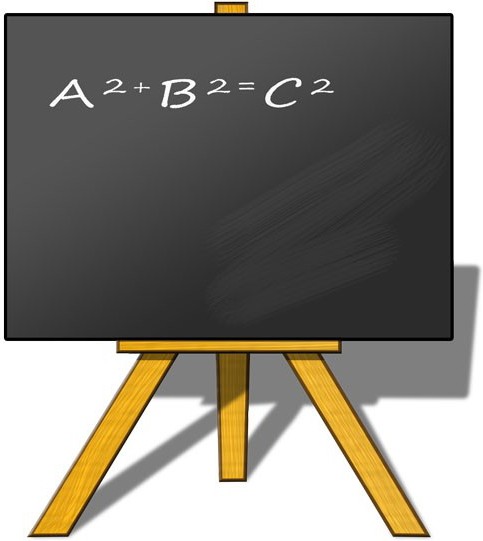 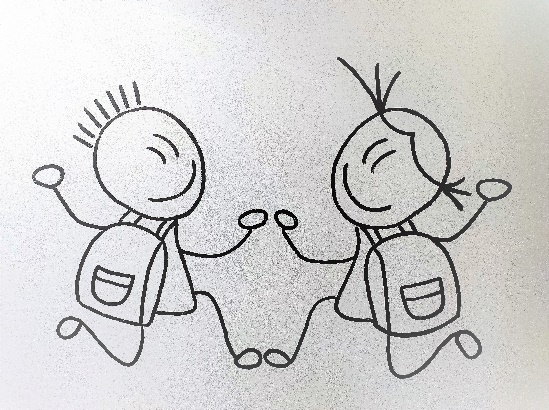 ZÁPIS DO 1. TŘÍDY           PRO ŠKOLNÍ ROK 2023/2412. dubna 2023od 14.00 hod. do 17.00 hodinv budově ZŠ
				S sebou: občanský průkaz zákonného zástupce, rodný list dítěte